Topic/Skill Definition/TipsExample1. Algebraic FractionA fraction whose numerator and denominator are algebraic expressions.2. Adding/ Subtracting Algebraic FractionsFor  , the common denominator is 3. Multiplying Algebraic FractionsMultiply the numerators together and the denominators together.4. Dividing Algebraic FractionsMultiply the first fraction by the reciprocal of the second fraction.5. Simplifying Algebraic FractionsFactorise the numerator and denominator and cancel common factors.Topic/Skill Definition/TipsExample1. ExpressionA mathematical statement written using symbols, numbers or letters,3x + 2  or  5y22. EquationA statement showing that two expressions are equal2y – 17 = 153. IdentityAn equation that is true for all values of the variablesAn identity uses the symbol: 2x ≡ x+x4. FormulaShows the relationship between two or more variablesArea of a rectangle = length x width or A= LxW5. CoefficientA number used to multiply a variable.It is the number that comes before/in front of a letter.6z6 is the coefficientz is the variable6. Odds and EvensAn even number is a multiple of 2An odd number is an integer which is not a multiple of 2.If n is an integer (whole number):An even number can be represented by 2n or 2m etc.An odd number can be represented by 2n-1 or 2n+1 or 2m+1 etc.7. Consecutive IntegersWhole numbers that follow each other in order.If n is an integer:n, n+1, n+2 etc. are consecutive integers.8. Square TermsA term that is produced by multiply another term by itself.If n is an integer:,  etc. are square integers9. SumThe sum of two or more numbers is the value you get when you add them together.The sum of 4 and 6 is 1010. Product The product of two or more numbers is the value you get when you multiply them together.The product of 4 and 6 is 2411. MultipleTo show that an expression is a multiple of a number, you need to show that you can factor out the number. is a multiple of 4 because it can be written as:Topic/Skill Definition/TipsExample1. Function MachineTakes an input value, performs some operations and produces an output value.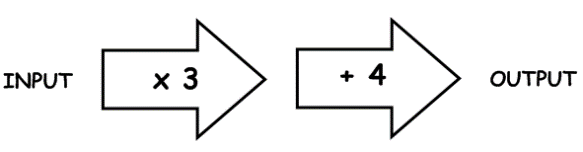 2. FunctionA relationship between two sets of values.‘For any input value, square the term, then multiply by 3, then subtract 5’.3. Function notationis the input value is the output value.Suppose the input value is The output value is 4. Inverse functionA function that performs the opposite process of the original function.1. Write the function as 2. Rearrange to make  the subject.3. Replace the with  and the with . Find the inverse.5. Composite functionA combination of two or more functions to create a new function. is the composite function that substitutes the function  into the function  means ‘do g first, then f’ means ‘do f first, then g’, What is ?What is ?Rearranging FormulaeUse inverse operations on both sides of the formula (balancing method) until you find the expression for the letter.Make x the subject of Multiply both sides by zAdd 1 to both sidesDivide by 2 on both sidesWe now have x as the subject.11. SurdThe irrational number that is a root of a positive integer, whose value cannot be determined exactly.Surds have infinite non-recurring decimals. is a surd because it is a root which cannot be determined exactly. which never repeats.12. Rules of Surds